№ п/пНаименование товара, работ, услугЕд. изм.Кол-воТехнические, функциональные характеристикиТехнические, функциональные характеристики№ п/пНаименование товара, работ, услугЕд. изм.Кол-воПоказатель (наименование комплектующего, технического параметра и т.п.)Описание, значение1Доска объявлений(ИЭ-13)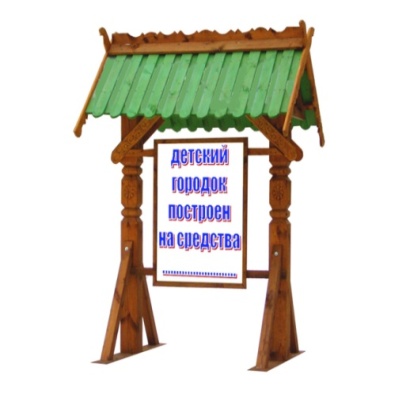 Шт. 11Доска объявлений(ИЭ-13)Шт. 1Высота (мм) 18001Доска объявлений(ИЭ-13)Шт. 1Длина  (мм)14001Доска объявлений(ИЭ-13)Шт. 1Ширина  (мм)9001Доска объявлений(ИЭ-13)Шт. 1Применяемые материалыПрименяемые материалы1Доска объявлений(ИЭ-13)Шт. 1Столбы  В кол-ве 2 шт. выполнены из бруса естественной сушки 150х150 мм., с геометрической резьбой по дереву, с покрытием нижней части столба  битумной мастикой, с последующим бетонированием. К столбам крепится опорный брус в количестве 4шт для устойчивости конструкции. ГОСТ Р 52169-20121Доска объявлений(ИЭ-13)Шт. 1Информационный щит  В кол-ве 1шт., выполнен из доски естественной сушки (фанеры 18мм) с покрытием антисептиком "Акватекс" ГОСТ Р 52169-20121Доска объявлений(ИЭ-13)Шт. 1Двухскатная крышаВ кол-ве 1шт., состоит из двух скатов.Скаты крыши выполнены из доски естественной сушки с покрытием мягкой черепицей "Шинглас".1Доска объявлений(ИЭ-13)Шт. 1МатериалыДеревянный брус и доска выполнены из сосновой древесины естественной сушки, подвергнуты специальной обработке антисептиком «Акватекс», гибкая черепица «Шинглас», саморезы по дереву. ГОСТ Р 52169-2012.